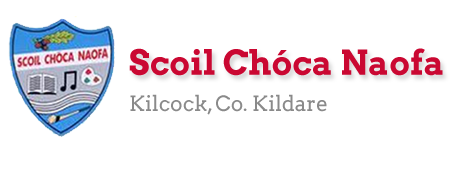 Work for Senior Infants Class : Week of Monday 18th May 2020*Note*  This week we are focusing on completing our Stay Safe Programme. These are important lessons which address a range of issues aim to enhance children’s self-protection skills.  You will have received an email with the link which will allow you to access the Stay Safe Programme Online – Use this link with the lesson topics prescribed below.CHOICE BOARD  Here is your fun choice board for the week. Pick one thing to do every week from the board. Send us a pic. We would love to see which one you chose?!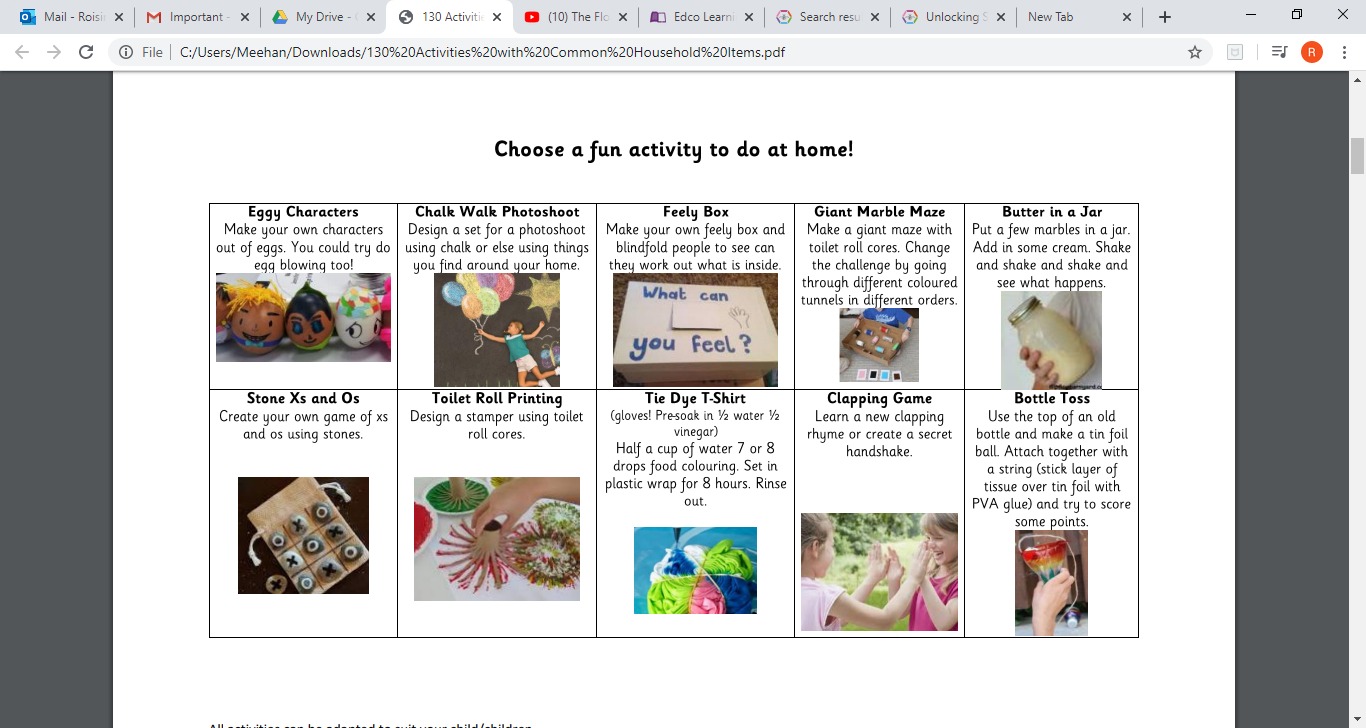 Useful Websites for this week:  (supplemental work – if needed) Reading books:   https://www.oxfordowl.co.uk/for-home/find-a-book/library-page/?view=image&query=&type=book&age_group=Age+5-6&level=&level_select=&book_type=&series=#Tricky words songs: https://www.youtube.com/watch?v=TvMyssfAUx0Maths song: https://www.youtube.com/watch?v=FNEJXKTSkYM Extra English Resources: https://www.gillexplore.ie/gill-explore-resources/over-the-moon-senior-infants-skills-book?Chapters=0&ResourceTypes=11535 – There are lots of activities connected to our English work here unit 8.Thank the frontline heroes printable colouring page https://cbi-anpost.s3-eu-west-1.amazonaws.com/ImagineNation_Murphy.pdf Contact Teacher: msbyrne@scoilchoca.ie  msmeehan@scoilchoca.ieContact support teacher: Ms. Meehan’s class: msnidhalaigh@scoilchoca.ie  Ms Byrne’s class: mswilson@scoilchoca.ieSenior Infants: Ms Byrne / Ms MeehanMondayEnglish: Watch this video on Hippo’s https://www.youtube.com/watch?v=_vii-jpTjDg Complete page 107 in skills book. Maths: Revise number 10. Count out a group of 10 things. Use these things to check how many ways you can make 10 e.g. 1 +9, 9+1. Planet Maths pg. 94Irish: Tá Teidí sa seomra suí. Tá Teidí ag feachaint ar an teilifís. Tá Teidí ag gaire. Teddy is in the sitting room. Teddy is watching TV. Teddy is laughing. See video https://www.youtube.com/watch?v=02cbJJiN5A4 PE: Ninja Stick Twist – Try it out! Can you succeed? https://www.youtube.com/watch?v=7GTxeTMa7PkOther: Stay Safe Programme: Topic 2 Lesson 2 – Bullying. Read through Bella and Georgie’s story and discuss. Discuss Bullying. What is bullying? What could Bella have done? What woud you do? Bullying is ..... Complete worksheet 6 (booklet)Tuesday English: Sight words https://sightwords.com/sight-words/flash-cards/#1up Use this site to access sight word flashcards. Revise all words in Kindergarten set. Take note of tricky ones and return to those regularly. Extension activity could be to call out word and child will write down. Maths: Planet Maths pg. 95 (use cubes – blocks, beads to help if necessary) Irish: Revise Story: Eoin ar an teilifís –Eoin on the TV. https://www.seideansi.ie/dep/files/munster/Eoin_ar_an_Teilifis.html  Do activity related to story https://www.seideansi.ie/naionain-mhora/gniomhaioch-2/gorm/7/index.htmlSESE: Go for a walk around your house. Notice the flowers that are growing. What is your favourite one? Unlocking SESE pg 63Other: Stay Safe Programme: Topic 2 Lesson 3 – How to prevent bullying? Think/Pair/Share activity. Role Play. Discuss Say No Get Away Tell. Describes examples of this. Worksheet 7 (booklet).WednesdayEnglish: Give children a blank page in copy. Allow them to free write about their day. Encourage them to use cursive writing. Allow children to guess spelling of words by sounding them out. Maths: Cut a long strip of paper for children. Help children to divide it into ten parts and make their own number lin. Watch number formation. Colour each section. Extension activity could be to make up some adding sums and children practice these using number line  eg 3+4 =, 5+3 =, 2+ - = 4  Irish: Bua na Cainte pg.43. An --------- é? Is it a -------? New words: garda (guard), feirmeoir (farmer), múinteoir (teacher), dochtúir (doctor), buachaill bó (cowboy).Choice Board: See Choice Board below. Other: Stay Safe Programme: Topic 3 Lesson 1 – Touches? Open Discussion. What is a touch? What are touches we like? What are touches we don’t like? Worksheet 8 and 9(in booklet) Go through touches  do we like them/not like them/unsure? ThursdayStarfall – Kindergarten – I am Reading – Three Little Plays https://www.starfall.com/h/ir-3plays/?sn=im-reading&mg=k – Read the Three Little Plays with children.Maths: Planet Maths pg 96 (allow children to do independently using their own number line).Irish: New words:  capall (horse), eilifint (elephant), seilide (snail), luch (mouse). Watch video https://www.youtube.com/watch?v=Wwi5NUcDOSAPE: How about a game of ‘The Floor is Lava?’ https://www.youtube.com/watch?v=Zz653fZXslwOther: Stay Safe Programme: Topic 3 Lesson 2 – Touches – never keep a secret. Discuss private parts of the body. Read the Tickling Game story and discuss questions. What should Daniel do? Why might this be difficult for him? Remind children that they should never keep any touch a secret.  Friday English: Skills book pg. Revise sight words and complete page. Try to use your joined writing and refer to your writing strip/writing book if you forget the formation.Maths: Practice counting on using number line. Use language ‘’what 3 more than 4…”, “Count on 2 from 6”.                                                                                                                                  Visit top marks (5-7yr old) – counting games – blast off. https://www.topmarks.co.uk/learning-to-count/blast-offIrish: Revise words. Watch TV channel Cúla 4 for 10 minutes.Art: Get some spaghetti and some blue-tack. Can you make a building? Other: Stay Safe Programme: Topic 4 Lesson 1 – Secrets and Telling. Secrets and surprises – discuss the difference. See Senior Infants resources and find what if scenarios. Discuss what would you do? Give some examples of good and bad secrets. Worksheet 10 (see booklet). EAL work  May 11th 2020Teacher: Ms Wilson / Ms Tone / Ms ClancyNote:  SEN teachers have added work on to the teachers’ plan. Children can decide to do this work instead of something the teacher has assigned. It is not extra work. Also, we would be delighted if you could email on a picture of something that your child has done and is proud of so we can see their lovely work again! Contact SEN Teacher:		Please send Ms Meehan’s EAL work to Ms Wilson:		mswilson@scoilchoca.iePlease send Ms Byrne’s EAL work to Ms Tone:		mstone@scoilchoca.ieCan you read these words? 	plane	bike	ship	scooter						lorry	tram	car	ferry	Finish the sentence: I _________ to school (walk, cycle, drive).Write the sentence and draw a picture.Match the word to the picture.